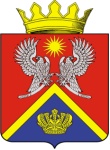 АДМИНИСТРАЦИЯСУРОВИКИНСКОГО МУНИЦИПАЛЬНОГО РАЙОНА
ВОЛГОГРАДСКОЙ ОБЛАСТИП Р О Е К Т    П О С Т А Н О В Л Е Н И Яот                                                   № О внесении дополнений в  постановление  администрации   Суровикинского  муниципального района Волгоградской области от  11 октября 2016 г. № 1228	На основании письма начальника Суровикинского межмуниципального филиала ФКУ УИИ УФСИН России по Волгоградской области  от 11 июня 2021 г. № 35/ТО/25/40-1362, руководствуясь Уставом Суровикинского муниципального района Волгоградской области, администрация Суровикинского муниципального района Волгоградской области постановляет:Внести в постановление администрации   Суровикинского  муниципального района Волгоградской области от  11 октября 2016 г.  № 1228 «Об определении мест отбывания наказания лицами, осужденными к исправительным работам и не имеющими основного места работы, а так же видов обязательных работ и объектов, на которых они отбываются лицами, осужденными к обязательным работам, на территории Суровикинского муниципального района Волгоградской области» (далее - постановление) дополнения, дополнив  приложение 1 к постановлению «Перечень мест отбывания  наказания лицами, осужденными к исправительным работам и не имеющими основного места работы, на территории Суровикинского муниципального района Волгоградской области» пунктами 16 и 17 следующего содержания:Настоящее постановление вступает в силу после его официального опубликования в общественно-политической газете Суровикинского района «Заря».Глава  Суровикинскогомуниципального района 		                                               Р.А. Слива			      «16.ООО «Интерсплав»404414,Волгоградская область,г. Суровикино, ул. Орджоникидзе,  д. 68 «а», офис 1»           17.ОАО «Суровикинский элеватор»404411,Волгоградская область,г. Суровикино, ул. Шоссейная д.1»          ».